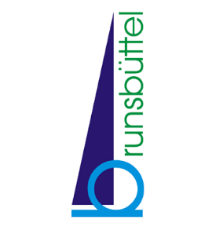 GYMNASIUM BRUNSBÜTTEL                              	    - Schulleitung -         			1. Schulhalbjahr 2021/2022T e r m i n p l a n2021   Stand 10.01.2022Dieser Plan wird laufend aktualisiert und kann von der Homepage unter www.gymnasiumbrunsbuettel.de heruntergeladen werden. Mi., 22.12.Unterrichtsschluss nach der 3.Std. Do., 23.12. – Sa., 08.01.Weihnachtsferien2022Mo., 17.01.ZeugniskonferenzenDi., 18.01.Examen Frau CaliskanDo., 20.01.ZeugniskonferenzenFr., 28.01.Zeugnisausgabe in der 3. Std.Mo., 07.02.Beratungstag für Eltern und Schülerinnen und SchülerMi., 09.02. – Fr., 18.02.Betriebs- und Sozialpraktikum der  9. KlassenDi., 15.02.Informationsabend für die Eltern der Viertklässler, 19.00 Uhr, Bürgersaal des ElbeforumsSa., 19.02.SchnuppertagMo., 21.02. – Mi., 02.03.Anmeldezeitraum Sextaner SJ 2022/2023Mo., 07.03. – Fr., 11.03Naturwissenschaftliche WocheMi., 09.03.Ausbildungsmesse BrunsbüttelFr., 25.03. – Do., 31.03.Frankreich Austausch, Besuch der Franzosen in BrunsbüttelMo., 04.04. – Sa., 16.04.OsterferienDo., 21.04. – Fr., 29.04.Betriebs- und Sozialpraktikum der  10. KlassenFr., 06.05. – Sa., 14.05.Gegenbesuch in Frankreich (Saint-Brieuc) Mi., 11.05. & Do., 12.05.FototerminMo., 23.05. – Mi., 25.05.Bewegliche FerientageFr., 27.05.Landesweiter FerientagMo., 13.06. – Mi., 15.06.Mündliches AbiturMi., 22.06. & Do., 23.06.Entlassfeiern im ElbeforumFr., 24.06. AbiballMo., 27.06. – Mi., 29.06.Sicherheitspolitisches Seminar in Berlin, 12. Jg. (Mm)Mo., 04.07. – Sa., 13.08.Sommerferien